ПЛАН ЗАСТРОЙКИпо компетенции «Обслуживание железнодорожного пути»Регионально / отборочного этапа чемпионата2024 г.План застройки площадки чемпионатаПлан застройки может иметь иную планировку, утвержденную главным экспертом площадки.Комната участников, комната экспертов, главного эксперта могут находиться в другом помещении, за пределами конкурсной площадки в шаговой доступности. Зона работы главного эксперта может размещаться как в отдельном помещении, так и в комнате экспертов.Общая площадь площадки:1996,47 м2.Комната участников, Модуль Б, Модуль В (первая часть)Комната используется для сбора, регистрации, ознакомления с документацией, инструктажей участников, выполнения модулей.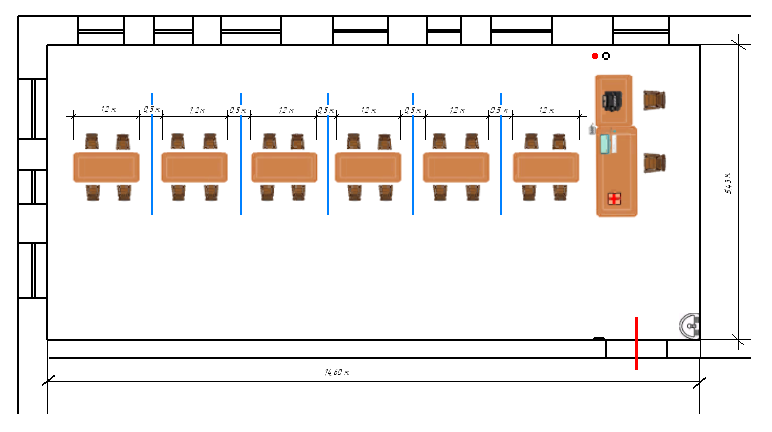 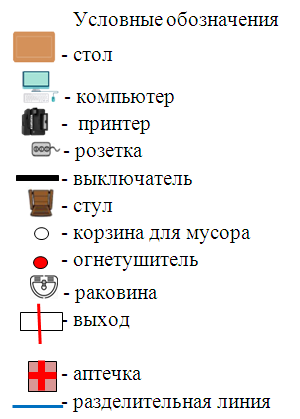 Комната главного эксперта / Комната экспертов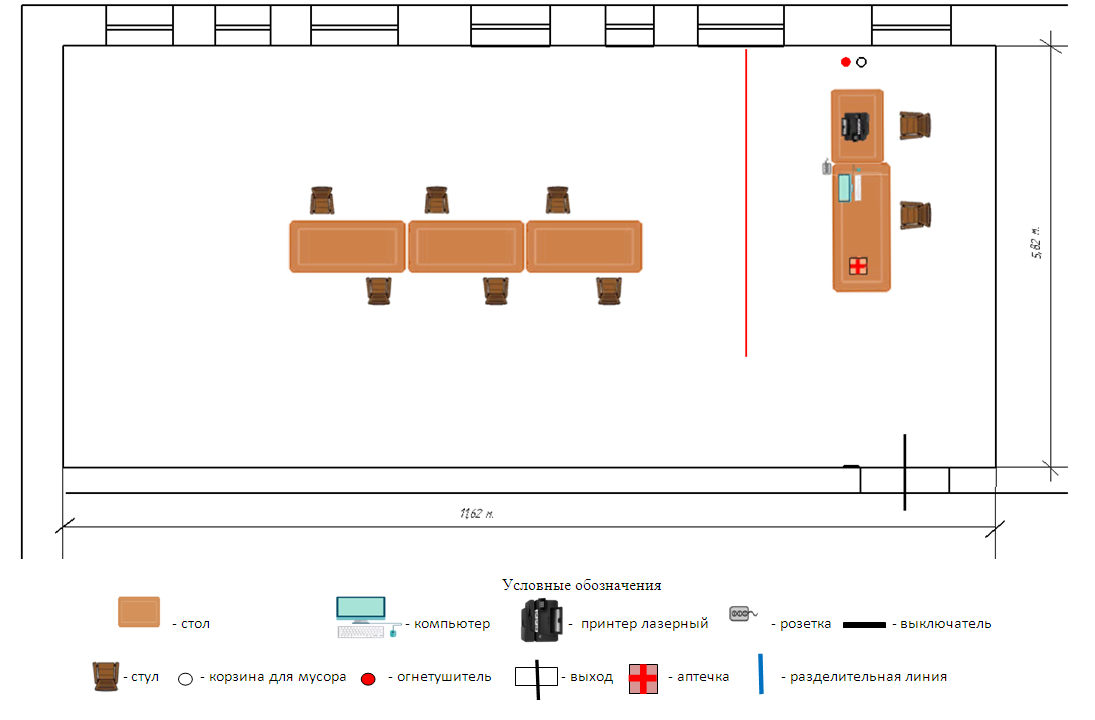 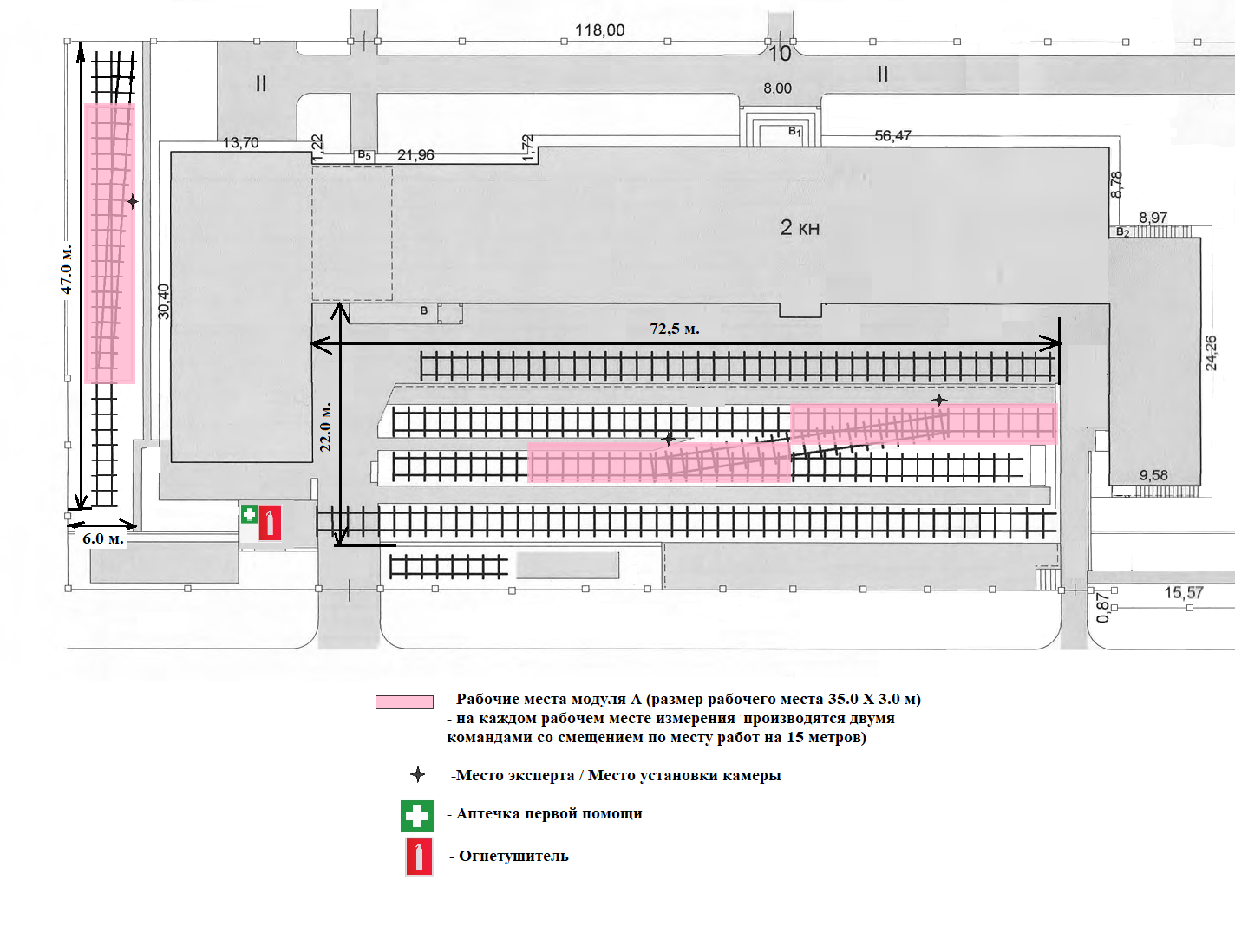 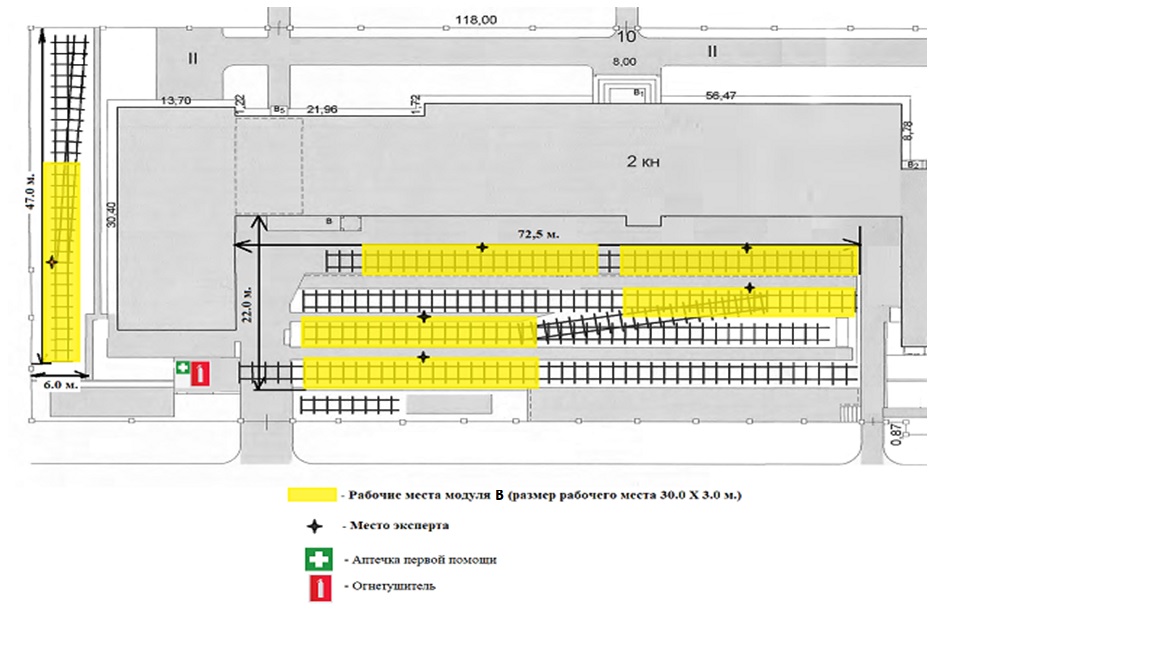 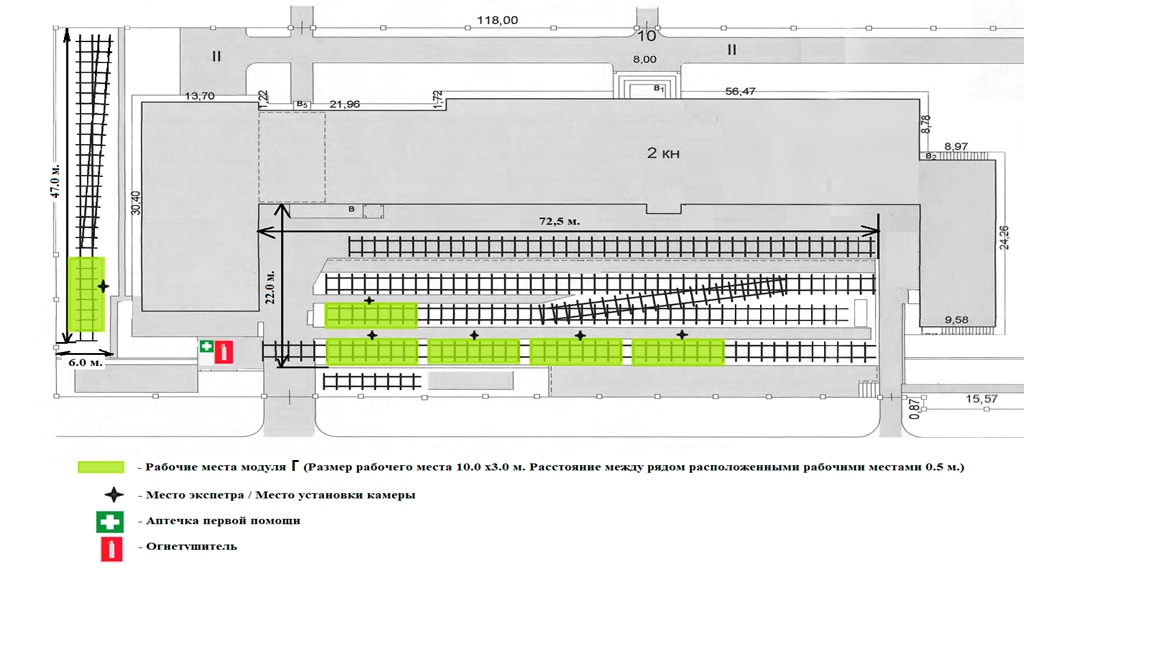 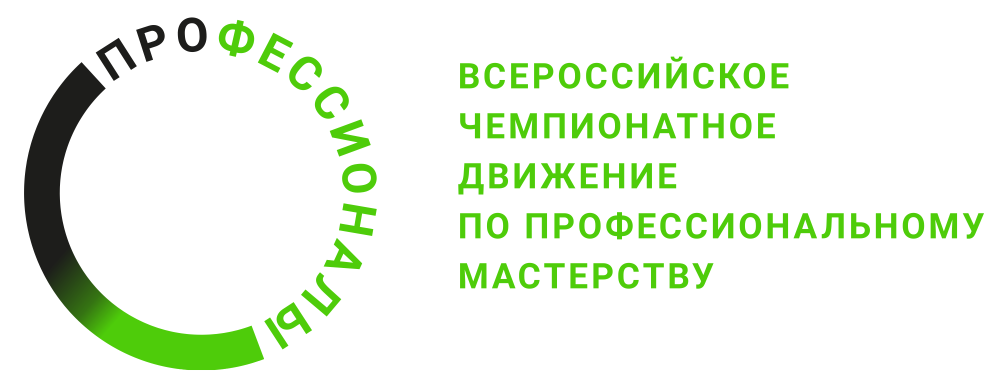 